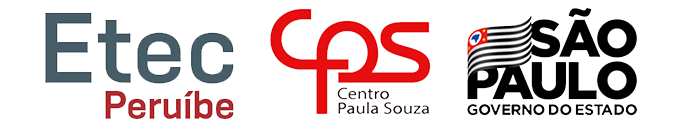 PROTOCOLO Nº:DATA:ESCOLA TÉCNICA ESTADUAL ETEC DE PERUÍBEESCOLA TÉCNICA ESTADUAL ETEC DE PERUÍBEESCOLA TÉCNICA ESTADUAL ETEC DE PERUÍBEESCOLA TÉCNICA ESTADUAL ETEC DE PERUÍBEESCOLA TÉCNICA ESTADUAL ETEC DE PERUÍBEESCOLA TÉCNICA ESTADUAL ETEC DE PERUÍBEESCOLA TÉCNICA ESTADUAL ETEC DE PERUÍBEESCOLA TÉCNICA ESTADUAL ETEC DE PERUÍBEESCOLA TÉCNICA ESTADUAL ETEC DE PERUÍBEFUNCIONÁRIO: SOLICITAÇÃO DE USO DE ESPAÇOSOLICITAÇÃO DE USO DE ESPAÇOSOLICITAÇÃO DE USO DE ESPAÇOSOLICITAÇÃO DE USO DE ESPAÇOSOLICITAÇÃO DE USO DE ESPAÇOSOLICITAÇÃO DE USO DE ESPAÇOSOLICITAÇÃO DE USO DE ESPAÇOSOLICITAÇÃO DE USO DE ESPAÇOSOLICITAÇÃO DE USO DE ESPAÇOSOLICITAÇÃO DE USO DE ESPAÇONOME:RG:E-MAIL:TELEFONE:MOTIVO DA SOLICITAÇÃO:MOTIVO DA SOLICITAÇÃO:DATA:HORÁRIO DE USO:Das 08:00 às 11:00 Das 08:00 às 11:00 Das 11:30 às 14:30 Das 11:30 às 14:30 Das 15:00 às 18:00 Das 15:00 às 18:00 R.M.NOMENOMENOMENOMENOMENOMERGDATA DE NASC.DATA DE NASC.Peruíbe,_______ de _________________de ________Peruíbe,_______ de _________________de ________Peruíbe,_______ de _________________de ________Peruíbe,_______ de _________________de ________Peruíbe,_______ de _________________de ________DESPACHO: (      )DEFIRO    (      )INDEFIRODESPACHO: (      )DEFIRO    (      )INDEFIRODESPACHO: (      )DEFIRO    (      )INDEFIRODESPACHO: (      )DEFIRO    (      )INDEFIRODESPACHO: (      )DEFIRO    (      )INDEFIROASSINATURA DO REQUERENTE OU RESPONSÁVELASSINATURA DO REQUERENTE OU RESPONSÁVELASSINATURA DO REQUERENTE OU RESPONSÁVELASSINATURA DO REQUERENTE OU RESPONSÁVELASSINATURA DO REQUERENTE OU RESPONSÁVELPROTOCOLO Nº:PROTOCOLO Nº:DATA:DATA:ESCOLA TÉCNICA ESTADUAL ETEC DE PERUÍBEESCOLA TÉCNICA ESTADUAL ETEC DE PERUÍBEFUNCIONÁRIO:FUNCIONÁRIO:NOME:RG:E-MAIL:TELEFONE:MOTIVO DA SOLICITAÇÃO:MOTIVO DA SOLICITAÇÃO: